Supplementary material for: Using underwater video to assess megabenthic community vulnerability to trawling in the Grande Vasière (Bay of Biscay)Laurène Mérillet*1,2, Maud Mouchet1, Marianne Robert2, Michèle Salaün2, Lucie Shuck2, Sandrine Vaz2, Dorothée Kopp2.1 UMR 7204 MNHN-UPMC-CNRS Centre d’Ecologie et de Sciences de la COnservation, 43 rue Buffon, 75005 Paris, France2 Ifremer, Unité de Sciences et Technologies halieutiques, Laboratoire de Technologie et Biologie Halieutique, 8 rue François Toullec, 56100 Lorient, France3 Ifremer, Laboratoire Halieutique Méditerranée, UMR MARBEC, Avenue Jean Monnet, 34200 Sète, FranceThe following documents give precisions about: (1) the scoring of the vulnerability for the 5 biological traits considered (Tables S1 and S2); (2) the calculation of the swept area and trawling frequency in each grid cell; (3) the packages used to perform analysis and the outcomes of the GLM models for the commercial and non-commercial species separately (Table S3) and the plotted relationship between the GLM models fitted values and the explanatory variables selected in these models (Fig. S1).Scoring of the vulnerability for the 5 biological traits consideredTable S1 Five categories of biological traits and their respective scoring scheme (from de Juan et al. 2009).The lowest scores were assigned to the less vulnerable taxa. For a total score value under 8, taxa were assigned to the least vulnerable group, group A. Likewise, taxa were allocated to group B if their total score value fell between 8 and 9, to group C if it was between 10 and 13, or to group D if it was above 13.Table S2 Vulnerability scoring for each biological traits and their sum per taxa. The higher scores indicate a higher vulnerability to trawling.(2) the calculation of the swept area and trawling frequency in each grid cellFishing hours in a 3’x3’ grid cell was taken as a proxy of fishing intensity. However, this metric does not give information on the area of the seabed impacted. Following Eigaard et al. (2016), the swept area and the trawling frequency were calculated in each grid cell. Fig. 11 gives a value of the hourly swept area (surface impact) for otter trawl targeting Nephrops (OT_CRU) of 0.35km2 for an average vessel. We checked this value correspond to the fishing practices in our study area. The swept area per hour for OT_CRU is given byAswept per hour  = W * SWhere W the average distance between the doors (considering the gear path width impacts 100% of the surface), and S the average fishing speed.For an average fishing speed of 3 knots, the average width is 63m. These values are in line with the ones of the standard fishing practices of OT_CRU vessels in the Grande Vasière.Swept area was obtained multiplying fishing hours data by 0.35km2.h-1, following: Aswept  = Aswept per hour * E, where E is the trawling effort in fishing hours.Area of each grid cell was computed under Qgis versions 2.12.1-Lyon according to the variation with latitude. Trawling frequency was calculated as swept area divided by grid cells area.Supplementary Reference:Eigaard, O.R., Bastardie, F., Breen, M., Dinesen, G., Hintzen, N.T., Laffargue, P., Mortensen, L.O., Nielsen, J.R., Nilsson, H.C., O’Neill, F.G., Polet, H., Reid, D.G., Sala, A., Sköld, M., Smith, C., Sorensen, T.K., Tully, O., Zengin, M., Rijnsdorpa, A.D., 2016. Estimating seabed pressure from demersal trawls, seines, and dredges based on gear design and dimensions. ICES J. Mar. Sci. 73, 27–43. doi:10.1093/icesjms/fst176(3) information on the packages used to perform analysis and the outcomes of the GLM models for the commercial and non-commercial species separately and the plotted relationship between the GLM models fitted values and the explanatory variables selected in these modelsAll analyses were performed using packages car (Fox and Weisberg, 2011), MASS (Venables & Ripley 2002), fmsb (Nakazawa 2007) and plotrix (Lemon 2006) Supplementary References:Fox J. & Weisberg S. (2011) An R Companion to Applied Regression, Second Edition, Sage.Lemon J. (2006) Plotrix: a package in the red light district of R. R-news 6: 8–12Nakazawa M. (2014) fmsb: Functions for medical statistics book with some demographic data. R package version 0.4.Venables W.N. & Ripley B.D. (2002) Modern applied statistics with S Fourth Edition. Springer New York. ISBN 0-387-95457-0.Table S3 Outcomes of the stepwise selection procedure on the GLM models for commercial and non-commercial taxa in sensitivity groups A and B. The departure of the deviance of the model from deviance of the null model was tested with a χ2 test. The significance of each variable was then tested with a χ2 test whose p-value is given in the column “Significance”.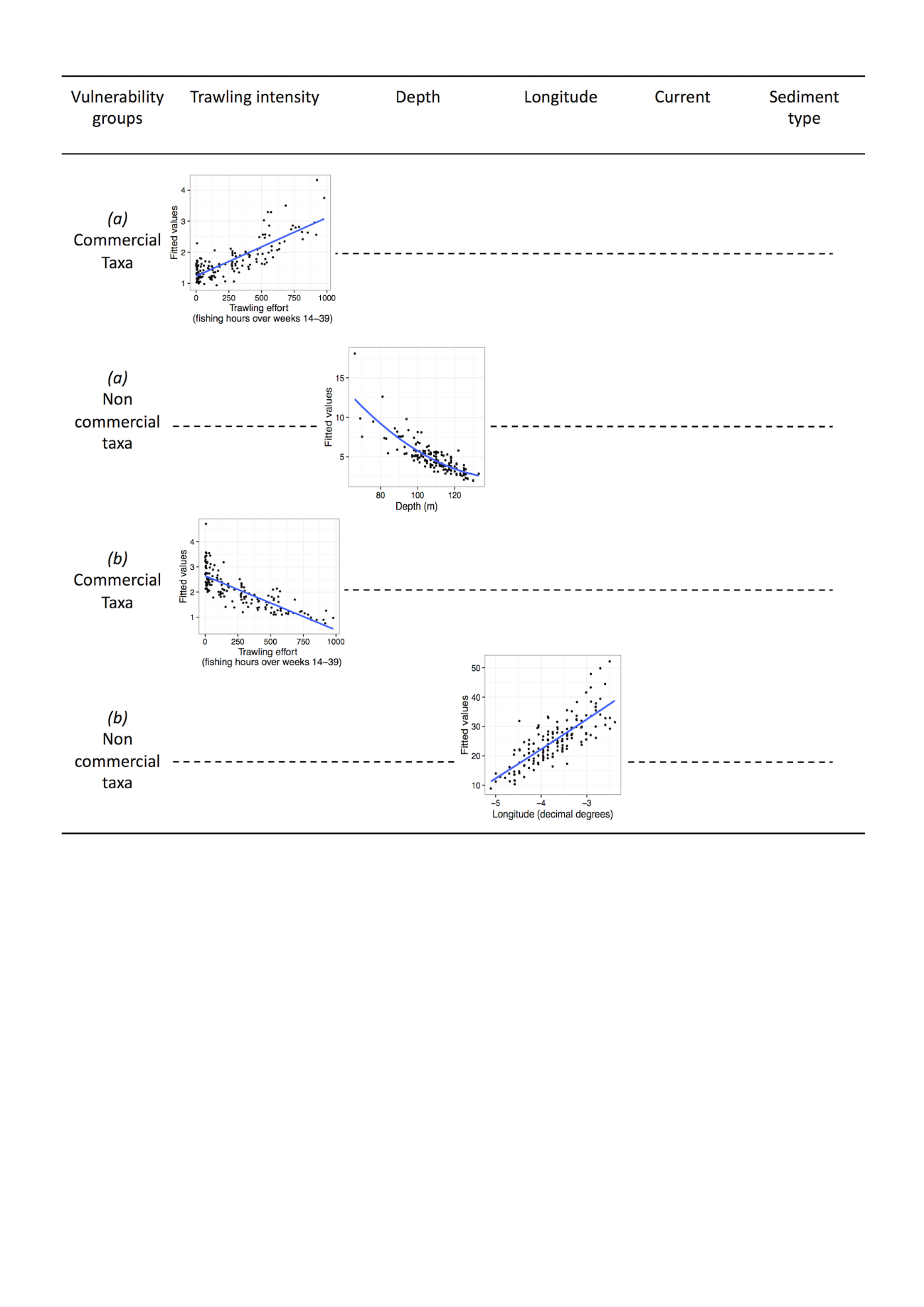 Fig S1 Relationships between the fitted values of the final GLM and the explanatory variables selected (trawling intensity, depth, longitude, current and sediment type) for each vulnerability group. Linear or order 2 polynomial smoothing was fitted to the data, depending on whether the relationship with the variable was linear or quadratic.Sensitivity scoresPositionFeedingMotilitySizeFragility0Deep burrowingScavengersHighly mobile (swimming)Small < 5 cmHard shell, burrow, vermiform, regeneration1Surface burrowing (first cm)Deposit feeders/predatorsMobile (crawling)Flexible2SurfaceSedentaryMedium 5-10 cmNo protection3EmergentFilter feedersSessile (attached)Large > 10 cmFragile shell/structureSpeciesTaxonomic levelPositionFeedingMotilitySizeOther attributesTotal scorePaguroidae Superfamily201014Gobiidae Family210025Crabs unidentified (Brachyura) Infraorder211216Shrimps unidentified (Decapoda) Order211026Nephrops norvegicus Species012317Goneplax rhomboides Species211217Blenniidae Family210227Sea star unidentified (Asteroidea) Class211307Munida rugosa Species231028Aphrodita aculeata Species211318Jelly fish unidentified (Cnidaria) Phylum310318Callionymus sp. Genus210328Lepidorhombus sp. Genus210328Triglidae Family210328Microstomus kittSpecies210328Lophius sp. Genus210328Flat fish unidentified (Pleuronectiformes)Order210328Octopus unidentified Genus210328RajiformesOrder210328Soleidae Family210328Scyliorhinus sp.Genus300328Actinopterygii niClass310228Capros aper Species310228Cancer pagurusSpecies211318Ophiuroidea Class211239Anguilliforme unidentified Order310329Cepola sp. Genus310329Trachurus trachurus Species310329Conger congerSpecies310329Loligo sp. Genus310329GadiformesOrder310329Argentina sphyraenaSpecies310329Sepiidae unidentified Family310329Spirographis sp. Genus2320310Cerianthus sp. Genus3333212Crinoidea Class3312312Pennatulacea Order2333213Hydrozoa Class3333315Alcyonacea Order3333315Explanatory variableEstimateDevianceSignificanceSignificanceExplanatory variableEstimateDevianceSignificanceSignificanceGROUP AcommercialTrawl1.19.e-36.321.19.e-21.19.e-2GROUP Acommercialχ2 between null and selected model = 6.12, p=1.32.e-2χ2 between null and selected model = 6.12, p=1.32.e-2χ2 between null and selected model = 6.12, p=1.32.e-2χ2 between null and selected model = 6.12, p=1.32.e-2χ2 between null and selected model = 6.12, p=1.32.e-2GROUP Anon commercialDepth2-1.34.e-411.307.77.e-47.77.e-4GROUP Anon commercialχ2 between null and selected model = 14.55, p=0.005χ2 between null and selected model = 14.55, p=0.005χ2 between null and selected model = 14.55, p=0.005χ2 between null and selected model = 14.55, p=0.005χ2 between null and selected model = 14.55, p=0.005GROUP BcommercialTrawl-9.39.e-49.601.95.e-31.95.e-3GROUP Bcommercialχ2 between null and selected model = 9.24, p=2.37.e-3χ2 between null and selected model = 9.24, p=2.37.e-3χ2 between null and selected model = 9.24, p=2.37.e-3χ2 between null and selected model = 9.24, p=2.37.e-3χ2 between null and selected model = 9.24, p=2.37.e-3GROUP Bnon commercialLon2               -5.94.e-211.805.92.e-45.92.e-4GROUP Bnon commercialχ2 between null and selected model = 11.43, p=7.23.e-4χ2 between null and selected model = 11.43, p=7.23.e-4χ2 between null and selected model = 11.43, p=7.23.e-4χ2 between null and selected model = 11.43, p=7.23.e-4χ2 between null and selected model = 11.43, p=7.23.e-4